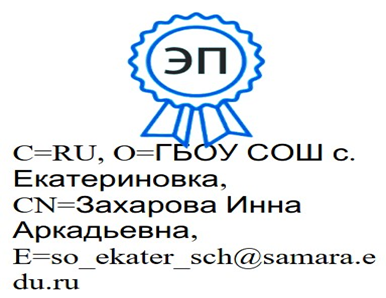 ШколаГБОУ СОШ с. ЕкатериновкаГБОУ СОШ с. ЕкатериновкаГБОУ СОШ с. ЕкатериновкаОтд./корпДень02.05.2024Прием пищиРаздел№ рец.БлюдоВыход, гЦенаКалорийностьБелкиЖирыУглеводыЗавтракгор. блюдоЗапеканка из творога с морковью и сгущенным молоком240461,752гор. напитокЧай с сахаром21039,900хлебХлеб пшеничный50124,880500627Завтрак 2фруктыФрукт сезонный20061,20020061,200Обедзакуска1 блюдоЩи из свежей капусты с картофелем, сметаной и зеленью256111,6302 блюдоФрикадельки из кур с томатным соусом100153,570гарнирКаша гречневая рассыпчатая с кукурузой консервированной175267,000сладкоеКомпот ягодный18066,000хлеб бел.Хлеб пшеничный60149, 850хлеб черн.Хлеб ржаной5094, 410821842